房地产估价报告估价项目名称： 吕燕位于河池市罗城县东门镇永宁街158号一幢住宅的房地产市场价值评估估价报告编号：荣洋房估字（南）第2019112号估价委托人：广西河池市金城江区人民法院房地产估价机构：广西荣洋资产土地房地产评估有限公司注册房地产估价师：李  国（注册号：4520070032）李卉欣（注册号：4519970047）估价报告出具日期：2019年8月7日 致估价委托人函广西河池市金城江区人民法院：承蒙贵法院委托，我公司于2019年7月18日至2019年8月7日，对吕燕位于河池市罗城县东门镇永宁街158号一幢住宅的房地产市场价值进行了评估。根据国家有关的房地产评估法规、政策文件，遵循公正、公开、公平的原则，我公司对贵法院委托评估的估价对象进行了认真地实地勘察和核对，同时对该区域内的房地产市场信息进行了详细地调查，并根据我们所掌握的资料撰写了详实的房地产估价报告，最终确定估价对象的评估结果如下: 2、估价目的为委托人执行案件提供参考依据而评估房地产市场价值。3、估价对象根据委托人提供的《房屋所有权证》[罗房权证东门字第6581号]复印件记载：估价对象为吕燕位于河池市罗城县东门镇永宁街158号一幢住宅的房地产（包含其分摊的国有土地使用权及装饰装修，不含动产、特许经营权、债权债务），建筑面积为495.18㎡，规划用途为住宅，建成年代为1993年。根据委托人提供的《国有土地使用权证》[罗国用（2013）第145号]复印件记载：使用权面积为107.77㎡，使用权类型为划拨，地类（用途）为城镇住宅用地。4、价值时点2019年7月18日 5、价值类型本次估价的价值类型是房地产在价值时点的市场价值。估价方法比较法、收益法、成本法7、估价结果我公司估价人员对估价对象进行了现场查勘，在此基础上，根据《中华人民共和国房地产管理法》、国家标准《房地产估价规范》等现行的法律、法规和技术标准和我公司掌握的房地产市场相关资料，结合本次评估的估价目的，遵循公认的估价原则，按照严谨的估价程序，进行了专业分析、测算和判断，最终确定本次估价对象于价值时点的估价结果如下：房地产市场价值评估结果汇总表                                 币种：人民币8、特别提示：（1）本估价报告及估价结果的使用受到已载明的估价假设和限制条件的约束。（2）估价结果内涵包含估价对象房屋建筑物及其所分摊的土地使用权价值。（3）本报告有效期自提交报告之日起为壹年，即从2019年8月7日至2020年8月6日止。    广西荣洋资产土地房地产评估有限公司                            法定代表人：                                  二〇一九年八月七日目     录致估价委托人函	2一、估价师声明	5二、估价假设和限制条件	5（一）一般假设	6（二）未定事实假设	6（三）背离事实假设	7（四）不相一致假设	7（五）依据不足假设	7（六）估价报告使用限制	7三、估价结果报告	9（一）估价委托人	9（二）房地产估价机构	9（三）估价目的	9（四）估价对象	9（五）价值时点	10（六）价值类型	11（七）估价原则	11（八）估价依据	12（九）估价方法	12（十）估价结果	13（十一）注册房地产估价师	15（十二）实地查勘期	15（十三）估价作业期	15四、附件	161、估价对象位置图；	162、估价对象实地查勘情况和内外部状况以及周围环境和景观照片；	163、《房屋所有权证》复印件；	164、房地产评估机构营业执照和估价资质证书复印件；	165、注册房地产估价师估价资格证书复印件。	16一、估价师声明我们根据自己的专业知识和职业道德，在此郑重声明：（一）我们在本估价报告中对事实的说明是真实的和准确的，没有虚假记载、误导性陈述和重大遗漏。（二）本估价报告中的分析、意见和结论是我们自己独立、客观、公正的专业分析、意见和结论，但受到本估价报告中已经说明的估价假设和限制条件的限制。（三）我们与本估价报告中的估价对象没有现实或潜在的利益，与估价委托人及估价利害关系人没有利害关系，也对本估价报告中的估价对象、估价委托人及估价利害关系人没有偏见。 （四）我们依照《中华人民共和国资产评估法》（2016年12月1日实施）、中华人民共和国国家标准《房地产估价规范》（GB/T50291-2015）、《房地产估价基本术语标准》（GB/T50899-2013）进行分析，形成意见和结论，撰写本估价报告。(五)我公司注册房地产估价师已于价值时点2019年7月18日对本估价报告中的估价对象的建筑结构、室内外状况进行了实地查勘并进行记录。我们对估价对象的实地查勘仅限于其外观和使用状况，对被遮盖及难以接触到的部分，依据估价委托人提供的资料以及当前建筑行业一般标准或相关规范进行评估。（六）没有人对本估价报告提供重要专业帮助。（七）参加本次估价的注册房地产估价师： 二、估价假设和限制条件（一）一般假设1、估价对象产权明晰，手续齐全，可在公开市场上自由转让。2、估价委托人提供了《广西河池市金城江区人民法院司法评估委托书》[（2019）金法委评字第41号]、《房屋所有权证》[罗房权证东门字第6581号]、《国有土地使用权证》[罗国用（2013）第145号]，我们对权属证书上记载的权属、面积、用途等资料进行了审慎检查，但未予以核实，在无理由怀疑其合法性、真实性、准确性和完整性的情况下，假定估价委托人提供的资料的合法、真实、准确、完整。3、市场供应关系、市场结构保持稳定、未发生重大变化或实质性改变。4、估价人员已对房屋安全、环境污染等影响估价对象价值的重大因素给予了关注，在无理由怀疑估价对象存在隐患且无相应的专业机构进行鉴定、检测的情况下，假定估价对象能正常安全使用。5、如果在市场上进行交易，则交易双方都拥有完全的市场信息，对交易对象具有必要的专业知识，并且不存在特殊的交易方式对交易价格产生影响。6、假设委估对象保持批准的住宅用途在未来可预见的使用年限内不改变。7、假设委估对象用途满足所采用的城市规划用途管制和限制条件。8、假设估价对象房地产在本报告有效期内：①环境因素不变；②当地的物价指数的变化不至于引起委估房地产价值的显著变化；③估价对象房地产的状况及使用性质不变。（二）未定事实假设  1、本报告出具的价格包含了国有土地使用权出让金。若至价值时点止，原产权人尚有任何有关估价对象的应缴税费，应按照规定缴纳或从评估价值中相应扣减。2、估价对象河池市罗城县东门镇永宁街158号所占有的土地为划拨用地，划拨用地在进行转让时需补办土地出让金，本次评估参考原国家土地管理局令第1号《划拨土地使用权管理暂行办法》规定，“土地使用权出让金，区别土地使用权转让、出租、抵押等不同方式，按标定地价的一定比例收取，最低不得低于标定地价的40%”此规定在此评估作为参考使用，具体最终应以当地国土部门缴纳数额为准。3、根据估价委托人提供的资料，未记载估价对象的容积率，本次估价采用的容积率以估价对象实际容积率为准。4、估价对象地类用途为城镇住宅用地，使用权类型国有划拨土地，使用权终止日期未记载。由于住宅用地最高使用年限为70年，因此本次估价假设估价对象为土地法定最高使用年限住宅用地70年。据调查，估价对象自1993年建成，根据其规模，假设建设期为1年，则估价对象占有的土地自1992年投入使用，至2019年已投入使用27年，故住宅用地剩余使用年限为43年。估价对象建筑物建成于1993年，至价值时点已使用26年，房屋结构为混合结构。根据建设部、财政部制定的《房地产单位会计制度—会计科目和会计报表》（建综[1992]349号）及原城乡建设环境保护部颁发的《房屋完损等级评定标准》（城住字[1984]第678号）有关混合结构房屋的耐用年限为50年的规定，估价对象建筑物剩余使用年限为24年。由于建筑物剩余耐用年限短于土地剩余使用年限，根据谨慎原则，本次估价收益期为24年，不考虑收益期结束后的土地剩余使用年限价值对估价结果的影响。（三）背离事实假设本次估价的估价对象不存在背离事实事项，故本报告无背离事实假设。（四）不相一致假设本次估价的估价对象不存在不相一致事项，故本报告无不相一致假设。 （五）依据不足假设估价中的采用的土地剩余使用年限是根据现场调查、楼盘初始开发日期推定的，如果有确切的证据证实土地剩余使用年限、土地使用权类型与本次估价推定不一致，则应重新修改估价结果。（六）估价报告使用限制1、根据《中华人民共和国资产评估法》规定，估价委托人应当对其提供的权属证明、财务会计信息和其他资料的真实性、完整性和合法性负责。本公司估价人员根据评估业务具体情况，对估价对象进行了现场调查，对估价委托人提供的有关文件、证明和资料进行了必要的核查和验证，估价对象的权属界定、数据准确性以有关管理部门确认的为准，如估价委托人提供的有关文件、证明和资料与事实不符，则本报告无效，提醒报告使用者注意。2、本估价报告仅使用于为委托人执行案件提供参考依据，不得用于其他用途。3、本估价报告自出具之日起一年内有效。但价值时点后，在报告有效期内估价对象的质量及价格标准发生变化，并对估价对象价值产生明显影响时，不能直接使用本估价结果；超过一年，需要重新进行估价。4、本次估价结果是指在目前房地产市场状况下、估价对象在现状利用条件下的房地产市场价值，包括其分摊的国有出让土地使用权价值和与房屋有关的土建、安装、装修及室外附属工程价值，不包括可移动的家具、电器等物品价值。5、本报告的全部内容或部分内容仅供估价委托人为本报告所列评估目的使用。未经估价委托人许可，本公司不得向他人提供或公开有关评估资料；本报告完整使用方为有效，未经本公司书面同意，任何人不得摘录、复制、引用报告的部分或全部内容。除依据法律公开情形外，报告的全部或部分内容不得发表于任何公开的媒体上。6、本报告由广西荣洋资产土地房地产评估有限公司负责解释。7、本报告必须经估价机构加盖公章、注册房地产估价师签字后方可使用，估价机构仅对本报告的原件承担责任，对任何形式的复制件概不认可且不承担责任。三、估价结果报告（一）估价委托人姓名：广西河池市金城江区人民法院联系电话：0778-2252193（二）房地产估价机构估价机构：广西荣洋资产土地房地产评估有限公司    单位地址：南宁市青秀区中马路1号绿海云天12号楼1单元12-1-1403A号资质等级：贰级资质  证书编号：2018桂建房评备字4501A0002法定代表人：黎余明联系电话：0771-5526970（三）估价目的	根据委托方提供的《广西河池市金城江区人民法院司法评估委托书》[（2019）金法委评字第41号]记载，广西河池市金城江区人民法院在执行的申请执行人中国建设银行股份有限公司河池分行联社与被执行人梅馨尹金融借款合同纠纷一案，需对吕燕位于河池市罗城县东门镇永宁街158号一幢住宅的房地产市场价值依法进行评估，广西河池市金城江区人民法院特委托我公司对估价对象进行评估，本次估价目的是为委托人执行案件提供参考依据而评估房地产市场价值。（四）估价对象1、估价对象范围估价对象为吕燕位于河池市罗城县东门镇永宁街158号一幢住宅的房地产(包含其分摊的国有土地使用权)。估价对象范围包含证载房屋建筑物面积及土地分摊面积、室内不可移动的设施设备、在经济耐用年限下通用性强的室内装修部分的价值，但不包括房屋内的各种动产、可能存在的与委估房地产有关的特许经营权等。据《房屋所有权证》[罗房权证东门字第6581号]、《国有土地使用权证》[罗国用（2013）第145号]记载：建筑面积为495.18平方米，规划用途为住宅，实际用途为住宅；估价对象所占用土地使用权面积为107.77平方米，用途为住宅，使用权类型为划拨。2、土地基本状况：(1)名称、座落：估价对象所占用的土地位于河池市罗城县东门镇永宁街158号宗地；（2）规模、用途、权属、土地使用期限：根据委托人提供的《国有土地使用权证》复印件记载，土地使用权面积为107.77平方米，估价对象地类用途为城镇住宅用地，使用权类型国有划拨土地，使用权终止日期未记载。由于住宅用地最高使用年限为70年，因此本次估价假设估价对象为土地法定最高使用年限住宅用地70年。据调查，估价对象自1993年建成，根据其规模，假设建设期为1年，则估价对象占有的土地自1992年投入使用，至2019年已投入使用27年，故住宅用地剩余使用年限为43年；（3）四至：东邻其他住宅楼、南邻其他住宅楼、西临通道、北临通道；（4）形状：估价对象所占用的共用宗地土地形状规则； （5）开发程度：宗地内已达到 “五通”（ 通上水、通下水、通电、通讯、通路）及建筑物红线外为道路、硬化地及绿化地，规划建设状况较好，宗地实际开发程度已达“五通一平”，为熟地，已建有一栋住宅楼；3、建筑物基本状况：（1）名称：估价对象为河池市罗城县东门镇永宁街158号一幢住宅；（2）坐落：估价对象位于河池市罗城县东门镇永宁街158号一幢住宅；（3）面积：建筑面积为495.18平方米；（4）用途：住宅；（5）权属：房屋所有权人为吕燕；（6）楼层：总层数4.5层，估价对象位于地上第1-4.5层；（7）建筑结构：钢混结构；（8）设施设备：水电、照明设施齐全，配备有步梯，消防系统，24小时保安，电子防盗门等；（9）户型：独栋天地楼；（10）装饰装修：外墙面贴瓷砖，入户门为防盗门，铝合金窗，室内门为套装木门；室内厅、卧室地面铺木地板，其中一间卧室铺瓷砖，内墙面、天面刷乳胶漆，厅天面装吊顶；厨房、卫生间地面铺瓷砖，内墙面贴瓷砖至顶，天面为刮腻子。（11）新旧程度：经估价人员现场勘察，估价对象所在建筑物于1993年竣工，估价对象外观及结构完好，工程质量好，维护保养情况良好，房屋使用状况好，综合成新率为49%；（12）他项权利设立状况：估价对象为河池市罗城县东门镇永宁街158号一幢住宅，根据估价委托人提供的资料及相关调查，评估时估价对象已完成竣工结算投入使用，并按有关规定办理了产权证，没有发现拖欠建筑工程价款；（五）价值时点本次评估估价委托人未对价值时点作特别要求，根据《房地产估价规范》规定以评估人员现场勘查之日2019年7月18日作为本次评估的价值时点。（六）价值类型根据《房地产估价规范》和本次估价的具体要求，本估价报告中的评估价值是指估价对象在现状条件下，用途为住宅，在价值时点2019年7月18日的房地产市场价值。（七）估价原则本次估价主要遵循以下几项原则：1、独立、客观、公正原则：要求房地产估价师站在中立的立场上，估价出对各方当事人来说均是公平合理的价值。“独立”是要求房地产估价师要凭借自己的专业知识、经验和应有的职业道德进行估价；“客观”是要求房地产估价师要从客观实际出发，反映事物的本来面目进行估价，而不要带着自己的好恶、情感和偏见；“公正”是要求房地产估价师要公平正直的进行估价，而不要偏袒相关当事人的任何一方。2、合法原则：合法原则要求房地产估价应以估价对象的合法权益为前提进行。合法权益包括合法产权、合法使用、合法处分等方面，在合法产权方面，应以房地产权属证书和有关证件为依据；在合法使用方面，应以城市规划、土地用途管制等为依据；在合法处分方面，应以法律、法规或合同（如土地使用权出让合同）等允许的处分方式为依据；在其他方面，如估价出的价格必须符合国家的价格政策。3、价值时点原则：房地产市场是不断变化的、房地产价格具有很强的时间性，它是某一时点上的价格。在不同时点，同一宗房地产往往会不同的价格。价值时点原则是指求取某一时点上的价格，所以在估价一宗房地产的价格时，必须假定市场停止在价值时点上，同时估价对象房地产的状况通常也是以其在该时点时的状况为准。替代原则：根据市场运行规律，在同一商品市场中，商品或提供服务的效用相同或大致相似时，价格低者吸引需求，即有两个以上互有替代性的商品或服务同时存在时，商品或服务的价格中经过相互影响与比较之后来决定的。房地产价格也同样遵循替代规律，受其它具有相同使用价值的房地产，即同类型具有替代可能的房地产价格所牵制。换而言之，具有相同使用价值、替代可能的房地产之间、会相互影响和竞争，使价格相互牵制而趋于一致。5、最高最佳利用原则：所谓的最高最佳利用是估价对象一种最可能的使用、这种最可能的使用是法律上允许、技术上可能、财务上可行、经过充分合理的论证，并能给予估价对象带来最高价值的使用。它的一种具体表现，是以能使估价对象获利最多的用途和开发强度来衡量。这是应为在房地产市场中，每位房地产拥有者在主观上都试图充分的发挥房地产的潜力，采用最高最佳利用方式，取得最大的收益。总之,在评估过程中,要按国家、地方有关规定,遵守客观、公正、科学、合法的原则进行房地产价值评估,做到评估过程合法合理,评估方法科学,评估结果准确,严格保守评估秘密。（八）估价依据1.法律、法规和政策性文件（1）《中华人民共和国城市房地产管理法》（2007年8月30日修正施行）；（2）《中华人民共和国土地管理法》（2004年8月28日通过施行）；（3）《中华人民共和国资产评估法》（由中华人民共和国第十二届全国人民代表大会常务委员会第二十一次会议于2016年7月2日通过，自2016年12月1日起实施）；2.技术标准、规程、规范中华人民共和国国家标准GB/T50291-2015《房地产估价规范》；3、经济行为依据《广西河池市金城江区人民法院司法评估委托书》[（2019）金法委评字第41号]；4、产权依据（1）《房屋所有权证》[罗房权证东门字第6581号] 复印件；（2）《国有土地使用权证》[罗国用（2013）第145号]复印件；5、取值依据（1）城乡建设环境保护部颁发的《房屋完损等级评定标准》；（2）《广西建筑装饰装修安装园林绿化工程费用定额》；（3）《广西建筑工程消耗量定额》（2013年版）；（4）估价人员现场勘察记录和估价机构掌握的其他相关资料；（5）估价对象内外部状况以及周围环境和景观照片；（九）估价方法根据《房地产估价规范》（GB/T50291-2015），通行的估价方法有比较法、收益法、假设开发法、成本法等。由于本次评估是为委托人执行案件提供参考依据而评估房地产市场价值，估价人员根据当地房地产市场发育状况并结合估价对象的实际状况，并研究了估价委托人提供的及所掌握的资料，在实地查看和调研的基础上认为：  估价对象为天地楼，①在求取房地产价值上，近期同区域类似的房地产交易案例较多，本次评估可采用比较法进行评估；估价对象区域内租赁市场活跃，租赁收益明显，且估价对象现用于出租，可采用收益法进行评估，将两种估价方法的估算结果分析综合后得出估价对象价值。②在求取房产价值上，估价人员在实地查勘的基础上，对委托方提供的各种资料进行了认真分析，根据价值时点估价对象用途、估价目的、资料状况和当地房地产实际情况，考虑到当地各项建筑成本资料较易掌握，故可采用成本法测算房产价值；综合所述，决定采用成本法评估估价对象的房产价值。③综上所述，本次估价采用比较法、收益法、成本法对估价对象进行估价。 1、比较法是在同一供求圈内选取三个以上与估价对象条件相似的成交案例并与之比较，对以案例成交价格进行市场状况、交易情况、权益状况、区位状况、实物状况修正，以此估算估价对象的客观合理价格或价值。计算公式：估价对象价格=可比实例价格×市场状况调整系数×交易情况修正系数×权益状况调整系数×区位状况调整系数×实物状况调整系数具体步骤如下：（1）选取可比实例选取可比实例时应符合下列要求（与待估房地产比较）A、用途相同 B、属于正常交易 C、房地产状况各因素相近  D、估价期日接近  E、统一价格基础（2）进行市场状况、交易情况、权益状况、区位状况、实物状况等因素修正（3）求取估价对象比准价格2、收益法是预计估价对象未来的正常净收益，选用适当的资本化率将其折现到价值时点后累加，以此估算估价对象的客观合理价格或价值的方法。收益法有三种评估模型，分别为静态租赁模型、租金增长模型、租赁后转售模型。考虑到在现行河池市房地产市场上最常见的房地产投资方式：持有一定期限后转售，即租赁后转售模型，故本次评估收益法采用租赁后转售模型。我们在运用收益法测算房地产价值时可以将房地产纯收益分成两个部分来考虑，即持有期内收益及持有期结束后转售的收益。一般情况下，收益期越长，越难以预测该期限内各年的净收益，故应估计持有期。根据市场上投资者对同类房地产的典型持有时间，以及能够预测期间收益的一般期限来确定，宜为5年至10年。估价对象区位优势明显，城市基础设施完备，交通便利，商贸活跃，通讯发达，产业优势明显，投资环境优越，随着经济发展，物价上涨及人们生活水平的提高，该类用房的租金也逐步提高，根据容县市近几年类似物业的经营状况，净收益每年一般以1%-8%的比例环比递增。根据估价师的经验判断，本次评估设定估价对象房地产持有期为5年，持有期5年内的净收益年递增率为5.5%。     此时收益法适用的公式为：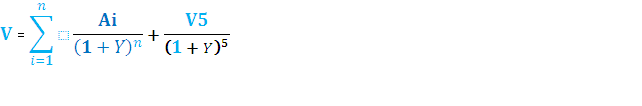 其中： A1为第1年净收益, g为年递增率，V5为持有期5年期末的转售收益， Y1为资本化率即持有期5年的投资收益率，n为房地产的收益期限。具体步骤如下：①测算房地产持有期5年内收益价值：A、收集相关资料，测算持有期内年总收益 B、确定持有期内年总费用 C、计算持有期内年纯收益 D、选用适当的计算公式，确定持有期内估价对象收益价值V1②预测第六年净收益和选取合适的资本化率来测算持有期5年期末的转售收益V5③将V5折现，即V2= V5/（1+ Y1）5④确定估价对象收益价值，即V= V1 +V2 3、成本法：是以开发或建造估价对象房产或类似房产所需的各项必要费用之和为基础，再加上正常的利润和应纳税金，并考虑建筑物的新旧程度，最终得出估价对象房产价格； 建筑物重置价格是指采用价值时点的建筑材料和建筑技术，按价值时点的价格水平，重新建造与估价对象具有同等功能效用的全新状态的建筑物的正常价格；采用的公式如下：房产价值=重置价格×综合成新率其中：重置价格=建筑物开发成本+管理费用+投资利息+销售税费+开发利润4、将以上测算结果分析综合后得出估价对象房地产价值。（十）估价结果估价人员经过实地查勘和测算，此次评估的以市场价值为目的而涉及吕燕位于河池市罗城县东门镇永宁街158号一幢住宅的房地产，在符合价值类型和满足本估价报告假设与限制条件下，在价值时点2019年7月18日时含地价款及取得时的相关税费的估价结果如下:房地产市场价值评估结果汇总表                                                           币种：人民币（十一）注册房地产估价师（十二）实地查勘期2019年7月18日（十三）估价作业期2019年7月18日至2019年8月7日	广西荣洋资产土地房地产评估有限公司                                      二〇一九年八月七日四、附件1、估价对象位置图；2、估价对象实地查勘情况和内外部状况以及周围环境和景观照片；3、《房屋所有权证》、《国有土地使用权》复印件；4、房地产评估机构营业执照和估价资质证书复印件；5、注册房地产估价师估价资格证书复印件。             估价对象
项目及结果河池市罗城县东门镇永宁街158号一幢住宅河池市罗城县东门镇永宁街158号一幢住宅河池市罗城县东门镇永宁街158号一幢住宅河池市罗城县东门镇永宁街158号一幢住宅房地产市场价值房产建筑面积（㎡）495.18土地建筑面积（㎡）107.77房地产市场价值房产单价（元/㎡）787土地单价（元/㎡）21007房地产市场价值房产总价（万元）38.97土地总价（万元）226.40房地产市场价值房地产单价（㎡）535953595359房地产市场价值房地产总价265.37（大写：贰佰陆拾伍万叁仟柒佰元整）265.37（大写：贰佰陆拾伍万叁仟柒佰元整）265.37（大写：贰佰陆拾伍万叁仟柒佰元整）姓名注册号签名签名日期注册房地产估价师执业印章李 国4520070032     年   月   日李卉欣4519970047     年   月   日             估价对象
项目及结果河池市罗城县东门镇永宁街158号一幢住宅河池市罗城县东门镇永宁街158号一幢住宅河池市罗城县东门镇永宁街158号一幢住宅河池市罗城县东门镇永宁街158号一幢住宅房地产市场价值房产建筑面积（㎡）495.18土地建筑面积（㎡）107.77房地产市场价值房产单价（元/㎡）787土地单价（元/㎡）21007房地产市场价值房产总价（万元）38.97土地总价（万元）226.40房地产市场价值房地产单价（㎡）535953595359房地产市场价值房地产总价265.37（大写：贰佰陆拾伍万叁仟柒佰元整）265.37（大写：贰佰陆拾伍万叁仟柒佰元整）265.37（大写：贰佰陆拾伍万叁仟柒佰元整）姓名注册号签名签名日期注册房地产估价师执业印章李 国4520070032     年   月   日李卉欣4519970047     年   月   日